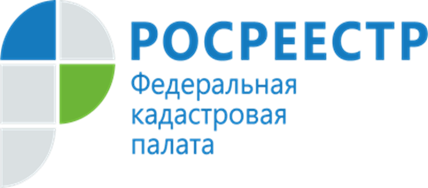 Рубрика: вопрос-ответ     Давно пользуюсь гаражом,  но никак не соберусь его узаконить. Слышал о «гаражной амнистии», подскажите, какие документы  необходимы, чтобы   начать оформление?      На вопрос отвечает начальник отдела обработки документов и обеспечения учётных действий ФГБУ «ФКП Росреестра» по Ярославской области Елена Фомина.        Федеральный  закон «О гаражной амнистии», вступил в силу 1 сентября 2021 года, и предоставил широкие возможности для граждан наконец-то стать законными владельцами своих гаражей. Для этого надо зарегистрировать право собственности на гараж в Едином государственном реестре недвижимости. После этого гараж будет официально ваш, и это будет признано государством.      На первом этапе необходимо поднять все, имеющиеся у вас документы. Спектр их достаточно широк. Это могут быть любые решения органа власти (в том числе советского периода) подтверждающие, что ранее вам был предоставлен земельный участок под гараж; любое решение завода (фабрики, колхоза, совхоза и иного предприятия), при котором был построен гараж; справка или иной документ, подтверждающие выплату пая в гаражном кооперативе; решение общего собрания гаражного кооператива, подтверждающее распределение вам гаража; старый технический паспорт на гараж, который вы заказывали для технической инвентаризации гаража; документы о подключении гаража к электрическим сетям и иным инженерным сооружениям: документы о наследстве на гараж; документы, подтверждающие приобретение гаража у другого лица.     Вместе с тем, если  у вас нет указанных документов, это не означает, что оформить гараж невозможно. В реализации Вашего права на оформление гаража призваны помочь органы местной, региональной и федеральной власти. Они наделены полномочиями по определению других документов, которые являются основанием для оформления гаража по «гаражной амнистии».     Закон действует до 1 сентября 2026 года, поэтому не стоит откладывать оформление недвижимости в долгий ящик.           ________________________________Контакты для СМИ:Горбатюк Ольга Сергеевна,Инженер 1 категорииФилиала ФГБУ «ФКП Росреестра» по ЯО8 (4852) 59-82-00 доб. 24-56